FACULTY OF EDUCATION, HEALTH AND WELLBEING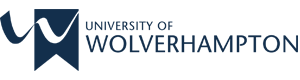 Faculty Student Council – Education, Health and Sports (Walsall Campus), Semester 1Wednesday 6th December 2017 12:30pm-15:00pmWN 101, Samuel Johnson Building, Walsall CampusName:Student RepresentativesName:Student RepresentativesTitlePresent/ApologiesPresent/ApologiesEducation RepsEducation RepsAAAllen, Cassandra (CA)Allen, Cassandra (CA)Foundation Degree (Arts) Early Years Services at City of Wolverhampton CollegeAAAston, Andrew (AA)Aston, Andrew (AA)PGCE Post Compulsory EducationAABarnett, Hannah (HB)Barnett, Hannah (HB)Foundation Degree (Arts) Early Years Services at Telford College of Arts and TechnologyAABaumber, Jemma (JB)Baumber, Jemma (JB)Foundation Degree (Arts) Early Years Services at The Bournemouth and Poole CollegeAABegum, Thaslima (TB)Begum, Thaslima (TB)PGCE Post Compulsory EducationAABelai, Sophie (SB)Belai, Sophie (SB)BA Primary EducationAABlair, Catriona (CB)Blair, Catriona (CB)BA (hons) Early Childhood StudiesPPBoyle, Michael (MB)Boyle, Michael (MB)PGCE Post Compulsory Education (English)AABridges, Jack (JB)Bridges, Jack (JB)Bed (Hons) Early Primary EducationAABrisband, Danielle (DB)Brisband, Danielle (DB)BA (Hons) Special Educational Needs, Disability and Inclusion Studies and Childhood and Family StudiesAABrown, Chloe (CB)Brown, Chloe (CB)BEd (Hons) Primary EducationAABurbridge, Alix (AB)Burbridge, Alix (AB)PGCE Post Compulsory EducationAABurrows, Abbygayle (AB)Burrows, Abbygayle (AB)BA (hons) Family and Community StudiesPPCarline, Eddie (EC)Carline, Eddie (EC)Professional Doctorate in Education (Educational Enquiry)AACroudace, Charlotte (CC)Croudace, Charlotte (CC)BEd (Hons) Primary EducationAADeacon, Kerry (KD)Deacon, Kerry (KD)Foundation Degree (Arts) Early Years Services at The Bournemouth and Poole CollegeAADhanjal, Kiran (KD)Dhanjal, Kiran (KD)PGCE Post Compulsory EducationAADowd, Neviella (ND)Dowd, Neviella (ND)BA (Hons) Special Educational Needs, Disability Inclusion and Childhood and Family StudiesAADoyle, Rebekah (RD)Doyle, Rebekah (RD)PGCE Secondary Education (PE)AAFraser, Emily (EF)Fraser, Emily (EF)BA (Hons) Childhood, Family Studies and Education Studies AAFraser, Leanne (LF)Fraser, Leanne (LF)Foundation Degree (Arts) Supporting Children in Primary Education at Macclesfield CollegeAAGayle, Janei (JG)Gayle, Janei (JG)BA (hons) Special Educational Needs, Disability and Inclusion Studies (including sandwich placement)AAGosling, Rachel (RG)Gosling, Rachel (RG)MA Professional Practice and Lifelong Education (Year 1)AAGrewal, Luci (LG)Grewal, Luci (LG)BA (Hons) Education Studies and EnglishAAHashi, Hanaan (HH)Hashi, Hanaan (HH)Foundation Degree (Arts) Early Years Services at Sandwell CollegeAAHannay, Sarah (SH)Hannay, Sarah (SH)BA (Hons) Early Childhood StudiesAAHickman, Kelly (KH)Hickman, Kelly (KH)Foundation Degree (Arts) Early Years Services at City of Wolverhampton CollegeAAHill, Lisa (LH)Hill, Lisa (LH)Foundation Degree (Arts) Early Years Services at The Bournemouth and Poole CollegeAAHolmes, Alix (AH)Holmes, Alix (AH)PGCE Secondary Education (Modern Foreign Language)AAHussain, Sidarah (SH)Hussain, Sidarah (SH)BA (Hons) Childhood, Family Studies and Education StudiesAAJewitt, Molly (MJ)Jewitt, Molly (MJ)BA (Hons) Special Educational Needs, Disability Inclusion and Childhood and Family StudiesAAJohnson, Grace (GJ)Johnson, Grace (GJ)Bed (Hons) Primary EducationAALloyd, Peter (PL)	Lloyd, Peter (PL)	Bed (Hons) Early Primary EducationAALuczak, Charlotte (CL)	Luczak, Charlotte (CL)	Foundation Degree (Arts) Early Years Services at Sandwell CollegeAAMarsh, Amy (AM)Marsh, Amy (AM)Foundation Degree (Arts) Early Years Services at The Bournemouth and Poole CollegeAAMassey, Julia (JM)Massey, Julia (JM)Early Childhood Studies PPMason, Hayley (HM)Mason, Hayley (HM)MA Professional Practice and Lifelong EducationAAManahan, Beverley (BM)Manahan, Beverley (BM)PGCE Post Compulsory EducationAAMcNamara, Kasey (KMcN)McNamara, Kasey (KMcN)BA Primary EducationAAMalli, Chantalle (CM)Malli, Chantalle (CM)BA (Hons) Childhood and Family Studies and SociologyAAMorris, Samantha (SM)Morris, Samantha (SM)Foundation Degree (Arts) Early Years Services at The Bournemouth and Poole CollegeAANyatanga,Tafi (TN)Nyatanga,Tafi (TN)PGCE Post Compulsory Education (Maths)AAKhanum, Sameena (SK)Khanum, Sameena (SK)PGCE Post Compulsory EducationAAOthman, Shahain (SO)Othman, Shahain (SO)BA (Hons) Education StudiesPPOwen, Abigail (AO)Owen, Abigail (AO)Foundation Degree (Arts) Early Years Services at Telford College of Arts and TechnologyAAOwen, Jessica (JO)Owen, Jessica (JO)Foundation Degree (Arts) Supporting Children in Primary Education at Telford CollegeAAParkes, Kelly (KP)Parkes, Kelly (KP)BA (Hons) Childhood, Family Studies and Education StudiesAAParry, Melanie (MP)Parry, Melanie (MP)BEd (Hons) Primary EducationAAPope, Laura (LP)Pope, Laura (LP)Foundation Degree (Arts) Supporting Children in Primary Education at Macclesfield CollegeAAPotts, Amanda (AP)Potts, Amanda (AP)Foundation Degree (Arts) Supporting Children in Primary Education at City of Wolverhampton CollegeAAPritchard, Michelle (MP)Pritchard, Michelle (MP)Foundation Degree (Arts) Supporting Children  in Primary Education at Telford CollegeAARahman, Rashel (RR)Rahman, Rashel (RR)PGCE Secondary Education (Chemistry)AAShazad,Aishah (AS)Shazad,Aishah (AS)BA (Hons) Special Educational Needs, Disability Inclusion and Childhood and Family StudiesAAShort, Emily (ES)Short, Emily (ES)PGCE Secondary Education (PE)AASmith, Anna (AS)Smith, Anna (AS)Bed (Hons) Early Primary EducationAAStoute, Dee (DS)Stoute, Dee (DS)BA (Hons) Family and Community Studies     Faculty Rep EducationPPStreet, Michelle (MS)Street, Michelle (MS)BA (hons) Early Childhood StudiesAAWalker, Autumn (AW)Walker, Autumn (AW)PGCE Post Compulsory EducationAAWard, Rebecca (RW)Ward, Rebecca (RW)Foundation Degree (Arts) Early Years Services at The Bournemouth and Poole CollegeAAWarsop, Julia (JW)Warsop, Julia (JW)Foundation Degree (Arts) Early Years Services at City of Wolverhampton CollegeAALewis-Weaver, Martin (MLW)Lewis-Weaver, Martin (MLW)Foundation Degree (Arts) Supporting Children in Primary Education at Telford CollegeAAWilliams, Demi-Louise (DLW)Williams, Demi-Louise (DLW)BA (Hons) Education Studies and EnglishAAYoung, Beth (BY)Young, Beth (BY)PGCE Secondary Education (Dance)AAZgrzyway, Shannon (SZ)Zgrzyway, Shannon (SZ)Bed (Hons) Early Primary EducationAAHealth Reps- Walsall and BurtonHealth Reps- Walsall and BurtonAddison, Vera (VA)	Addison, Vera (VA)	BNurs (Hon) Learning Disability Nursing at Walsall CampusAAAgho-Oghide, Gladys (GAO)	Agho-Oghide, Gladys (GAO)	Foundation Degree (Sci) Nursing AssociateAAAppoh, Josephine (JA)	Appoh, Josephine (JA)	BNurs (Hon) Learning Disability Nursing at Walsall CampusAAArriesgado, Mark (MA)	Arriesgado, Mark (MA)	Masters in Nursing (Hons) MNursAAAziz, Azmat (AA)	Aziz, Azmat (AA)	BNurs (Hons) Adult Nursing at Walsall CampusAABaldwin, Lee (LB)Baldwin, Lee (LB)BNurs (Hons) Adult Nursing at Burton CampusAABaker, Dawn (DB) Baker, Dawn (DB) SWBH Sandwell and Birmingham	Foundation Degree (Sci) Nursing AssociateAABrown, Sam (SB)	Brown, Sam (SB)	BNurs (Hon) Learning Disability Nursing at Walsall CampusAABrown, Lena (LB)	Brown, Lena (LB)	BNurs (Hons) Adult Nursing at Walsall CampusAABlair, Jodie (JB)	Blair, Jodie (JB)	BNurs (Hons) Adult Nursing at Walsall CampusAABasden, Elizabeth (EB)	Basden, Elizabeth (EB)	Masters in Nursing (Hons) MNursAABullock, Anthony (AB)	Bullock, Anthony (AB)	BSC (Hons) Paramedic ScienceAACampbell, Jade (JC)	Campbell, Jade (JC)	BNurs (Hons) Adult Nursing at Walsall CampusAACowdrill, Joanna (JC)	Cowdrill, Joanna (JC)	BNurs (Children’s Nursing at Burton CampusAAChoudhury, Tasmin (TC)	Choudhury, Tasmin (TC)	BSc (Hons) Midwifery/BSc (Hons) Midwifery shortenedAAChadderton, Adam (AC)	Chadderton, Adam (AC)	BSC (Hons) Paramedic ScienceAAColeman, Louise (LC)	Coleman, Louise (LC)	BSC (Hons) Paramedic ScienceAAChurm, Hannah (HC)	Churm, Hannah (HC)	BSC (Hons) Paramedic ScienceAACresswell, Julie (JC) Cresswell, Julie (JC) Dudley and Wolverhampton CCG)	Foundation Degree (Sci) Nursing AssociateAADavis, Leo (LD)	Davis, Leo (LD)	BNurs (Hons) Adult Nursing at Walsall CampusAADay, Tracey (TD)Day, Tracey (TD)BNurs (Hon) Learning Disability Nursing at Walsall CampusAADubb, Wendy (WD)	Dubb, Wendy (WD)	BNurs (Hons) Adult Nursing at Walsall CampusAADuff, Rachel (RD)	Duff, Rachel (RD)	BNurs (Hons) Children’s Nursing at Walsall CampusAADuggan, Suzanne (SD) Duggan, Suzanne (SD) Wolverhampton New Cross	Foundation Degree (Sci) Nursing AssociateAAElms, Sarah (SE)	Elms, Sarah (SE)	BNurs (Hons) Adult Nursing at Burton CampusAAFlaherty, Fiona (FF)	Flaherty, Fiona (FF)	Dip HE Paramedic Science (course finishes Jan 18)AAFreeman, Liam (LF)	Freeman, Liam (LF)	BNurs (Hon) Learning Disability Nursing at Walsall CampusAAFieldhouse, Sarah (SF)	Fieldhouse, Sarah (SF)	BNurs (Hons) Children’s Nursing at Walsall CampusAAGarvey, Michelle (MG)	Garvey, Michelle (MG)	Masters in Nursing (Hons) MNursAAGrant, Charlotte (CG)	Grant, Charlotte (CG)	BNurs (Hons) Adult Nursing at Burton CampusAAGreenfield, Sarah (SG)	Greenfield, Sarah (SG)	BNurs (Hons) Adult Nursing at Burton CampusAAGoodfellow, Helen (HG)	Goodfellow, Helen (HG)	BNurs (Hon) Learning Disability Nursing at Walsall CampusAAHarris, Lorraine (LH)	Harris, Lorraine (LH)	BNurs (Hons) Adult Nursing at Walsall CampusAAHawes, Charlotte (CH)	Hawes, Charlotte (CH)	BNurs (Hons) Adult Nursing at Walsall CampusAAHebberts, Shannon (SH)	Hebberts, Shannon (SH)	Masters in Nursing (Hons) MNursAAHorsley, Mirandu (MH)	Horsley, Mirandu (MH)	BNurs (Hons) Children’s Nursing at Walsall CampusAAHowarth, Nicola (NH)	Howarth, Nicola (NH)	Postgraduate Certificate (PgC) Education for Health, Social Care and Allied ProfessionalsAAJabeen, Sunena (SJ)	Jabeen, Sunena (SJ)	BSC (Hons) Paramedic ScienceAAJaved, Tanzila (TJ)	Javed, Tanzila (TJ)	Masters in Nursing (Hons) MNursAAJennings, Kirsty (KJ)	Jennings, Kirsty (KJ)	BNurs (Hons) Adult Nursing at Walsall CampusAAJohal, Kiranjit (KJ)	Johal, Kiranjit (KJ)	Masters in Nursing (Hons) MNursAAJones, Daniel (DJ) SSSFT South Staffs	Jones, Daniel (DJ) SSSFT South Staffs	Foundation Degree (Sci) Nursing AssociateAAJones, Luke (LJ) Jones, Luke (LJ) Dudley acute	Foundation Degree (Sci) Nursing AssociateAAKonti, Tigidenkki (TK)	Konti, Tigidenkki (TK)	BNurs (Hons) Adult Nursing at Walsall CampusAALoxton, Faye (FL) Loxton, Faye (FL) Wolverhampton New Cross	Foundation Degree (Sci) Nursing AssociateAAMann, Harjinder (HM) Mann, Harjinder (HM) SWBH Sandwell and Birmingham	Foundation Degree (Sci) Nursing AssociateAAMartin, Shaun (SM)	Martin, Shaun (SM)	BNurs (Hons) Adult Nursing at Burton CampusAAMasangkay, Lorely (LM)	Masangkay, Lorely (LM)	BNurs (Hons) Adult Nursing at Walsall CampusAAMasters, Karelia (KM)	Masters, Karelia (KM)	BNurs (Hons) Adult Nursing at Walsall CampusAAMcanuff, Resian (RM)	Mcanuff, Resian (RM)	BNurs (Hons) Children’s Nursing at Walsall CampusAAMatthews, Kirstie (KM)	Matthews, Kirstie (KM)	BNurs (Hon) Learning Disability Nursing at Walsall CampusAAMorgan, Aimie (AM)	Morgan, Aimie (AM)	BNurs (Hons) Adult Nursing at Burton CampusAAMoss, Ellie (EM)	Moss, Ellie (EM)	BSc (Hons) PhysiotherapyAAMoulding, Lauren (LM)	Moulding, Lauren (LM)	BNurs (Hons) Adult Nursing at Burton CampusAAMtetwa, Dorothy (DM)	Mtetwa, Dorothy (DM)	Masters in Nursing (Hons) MNursAANorgrove, Grant (GN)	Norgrove, Grant (GN)	BNurs (Hons) Adult Nursing at Burton CampusAANuta, Teodora (TN) S16	Nuta, Teodora (TN) S16	BSc (Hons) Midwifery/BSc (Hons) Midwifery shortenedAAParveen, Kauser (KP)	Parveen, Kauser (KP)	BNurs (Hons) Adult Nursing at Burton CampusAAPearce, Rachel (KP) Pearce, Rachel (KP) Burton Trust	Foundation Degree (Sci) Nursing AssociateAAPemberton, Sandi-Louise (SLPPemberton, Sandi-Louise (SLPBNurs (Hons) Adult Nursing at Walsall CampusAAPhillips, Sarah (SP)	Phillips, Sarah (SP)	BNurs (Hons) Adult Nursing at Walsall CampusAAPower, Victoria (VP)	Power, Victoria (VP)	BNurs (Hons) Children’s Nursing at Walsall CampusAAReynold, Linz (LR)	Reynold, Linz (LR)	SLAIP Mentorship Module  (12 week long)AARowley, Emma (ER)Rowley, Emma (ER)BNurs (Hons) Adult Nursing at Burton CampusAASadd, Victoria (VS)	Sadd, Victoria (VS)	BNurs (Hons) Children’s Nursing at Walsall CampusAASanders, Amy (AS)Sanders, Amy (AS)BNurs (Hons) Adult Nursing at Walsall CampusAAScoins, Masie (MS)	Scoins, Masie (MS)	BSc (Hons) Midwifery/BSc (Hons) Midwifery shortenedPPShah, Maryam (MS)	Shah, Maryam (MS)	BSc (Hons) Midwifery/BSc (Hons) Midwifery shortenedAAShelley, Wendy (WS)	Shelley, Wendy (WS)	BNurs (Hons) Adult Nursing at Walsall CampusAAShippey, Chloe (CS)	Shippey, Chloe (CS)	Dip HE Paramedic Science (course finishes Jan 18)AASwindale, Kay (KS)	Swindale, Kay (KS)	BNurs (Hon) Learning Disability Nursing at Walsall CampusAASinar-Platt, Helen (HSP)	Sinar-Platt, Helen (HSP)	Postgraduate Certificate (PgC) Education for Health, Social Care and Allied ProfessionalsAASmith, Luke (LS) Smith, Luke (LS) Walsall	Foundation Degree (Sci) Nursing AssociateAATerry, Hannah (HT) S15	Terry, Hannah (HT) S15	BSc (Hons) Midwifery/BSc (Hons) Midwifery shortenedAAThompson, Tanya (TT)	Thompson, Tanya (TT)	BNurs (Hons) Adult Nursing at Walsall CampusAATighe Harris Julie (JHT)	Tighe Harris Julie (JHT)	BNurs (Hons) Adult Nursing at Walsall CampusAATilley, HarrietTilley, HarrietBNurs (Hons) Adult Nursing at Burton CampusAAUnitt, Ian (IU)	Unitt, Ian (IU)	BNurs (Hon) Learning Disability Nursing at Walsall CampusAAVaughan, Karla (KB)Vaughan, Karla (KB)SATH Shrewsbury and Telford	Foundation Degree (Sci) Nursing AssociateAAVickers, Rachael (RV)	Vickers, Rachael (RV)	BNurs (Hons) Adult Nursing at Burton CampusAAWallbank, Amy (AW)	Wallbank, Amy (AW)	Masters in Nursing (Hons) MNursAAWatts, Lana (LW)	Watts, Lana (LW)	BNurs (Hons) Children’s Nursing at Walsall CampusAAWalton, Jade (JW)	Walton, Jade (JW)	BSc (Hons) Midwifery/BSc (Hons) Midwifery shortenedAAWestmacott, Siobhan (SW 	Westmacott, Siobhan (SW 	BNurs (Hons) Children’s Nursing at Walsall CampusAAWilson, Amy (AW)	Wilson, Amy (AW)	BNurs (Hons) Children’s Nursing at Walsall CampusAAWilson, Bethany (BW)	Wilson, Bethany (BW)	BNurs (Hons) Children’s Nursing at Walsall CampusAASport RepsSport RepsAbraham, Isaac (IA)	Abraham, Isaac (IA)	BA (Hons) Physical EducationAAAli, Erhan (EA)	Ali, Erhan (EA)	BA (Hons) Physical EducationAAAkib, Mohammed (MA)	Akib, Mohammed (MA)	BA (Hons) Physical EducationAAAndrade, Jeremiah (JA)	Andrade, Jeremiah (JA)	BSc (Hons) Sport and Exercise ScienceAAAvery, Laura (LA)	Avery, Laura (LA)	BA (Hons) Physical EducationAAClarke, Jordan (JC)	Clarke, Jordan (JC)	BA (Hons) Physical EducationAAFulwell, Bethan (BF)	Fulwell, Bethan (BF)	BSc (Hons) Exercise and HealthAAGiwa, Ayomide (AG)	Giwa, Ayomide (AG)	BSc (Hons) Sport and Exercise SciencePPGuy, Luke (LG)	Guy, Luke (LG)	BSc (Hons) Sport and Exercise ScienceAAHunt, Liam (LH)	Hunt, Liam (LH)	BA (Hons) Physical EducationAALewis, Emma (EL)	Lewis, Emma (EL)	BSc (Hons) Exercise and HealthAAMahamud, Farhiya (FM)	Mahamud, Farhiya (FM)	BSc (Hons) Exercise and HealthAAMartin, Demani (DM)	Martin, Demani (DM)	BSc (Hons) Exercise and HealthAAMonckton, Abigail (AM)	Monckton, Abigail (AM)	BSc (Hons) Strength and ConditioningAAMullany, Daniel (DM)	Mullany, Daniel (DM)	BSc (Hons) Exercise and HealthPPMurphy, Shannon (SM)	Murphy, Shannon (SM)	MRes Sport and ExercisePPNewman, Charlotte (CN)	Newman, Charlotte (CN)	BSc (Hons) Exercise and HealthAAOsakwe, Celia (CO)	Osakwe, Celia (CO)	MRes Sport and ExerciseAAPreene, Karen (KP)	Preene, Karen (KP)	BSc (Hons) Exercise and HealthAARoper, Alex (AR)Roper, Alex (AR)BA (Hons) Physical EducationAARose, Thomas (RT)	Rose, Thomas (RT)	BA (Hons) Physical EducationAASmythe, James (JS)	Smythe, James (JS)	BA (Hons) Physical EducationAAThompson, Megan (MT)	Thompson, Megan (MT)	BSc (Hons) Exercise and HealthAAWilliams, Renee (RW)	Williams, Renee (RW)	BSc (Hons) Sport and Exercise ScienceAAStaff RepresentativesStaff RepresentativesAAAndy AstonAndy AstonGraduate Teaching AssistantAABaggott, Stephen (SB) Baggott, Stephen (SB) Estates and facilities PPBaker,Sarah (SB)Baker,Sarah (SB)Catering manager- this position is now vacant.AABowen, Nicola (NB)Bowen, Nicola (NB)Midwifery LecturerAABruce, Sarah (SB)Bruce, Sarah (SB)ChaplaincyPPCampbell, Michael (MC)Campbell, Michael (MC)CareersPPDavidson, Susan (SD)Davidson, Susan (SD)Learning Information Services (LIS)PPDavidson, Sharon (SD)Davidson, Sharon (SD)Careers Enterprise DepartmentAADeakin, Grace (GD)Deakin, Grace (GD)Student AdvisorPPDorward, Kirsty (KD)Dorward, Kirsty (KD)Head of Student Experience ProjectsAADouglin, Troy-AlexanderDouglin, Troy-AlexanderPhysician Associate lecturerAAEdwards, Marcia (ME)Edwards, Marcia (ME)Head of MidwiferyAAElsmore, Jon (JE)Elsmore, Jon (JE)Dean of StudentsPPEves, Robin (RE)Eves, Robin (RE)Student’s Union Student Voice and Democracy Co-ordinatorPPFoster, Yvette M (YF)Foster, Yvette M (YF)Accommodation ServicesAAGalloway, Shaun (SF)Galloway, Shaun (SF)Course leader Sports Coaching Practice (football)AAGalloway, Zsuzsa (ZG)Galloway, Zsuzsa (ZG)Sports Coaching Lecturer and Faculty Enabling TutorAAGregory, Peter (PG)Gregory, Peter (PG)Paramedic lecturerAAGlendenning, Fay (FG)Glendenning, Fay (FG)Secondary lecturerAAHanson, David (DH)Hanson, David (DH)Head of Adult NursingAAJackson, Paul (PJ)Jackson, Paul (PJ)Head of Practice LearningAAJenkins, Clair (CJ)Jenkins, Clair (CJ)Head of Primary EducationAAJones, Graham (GJ)Jones, Graham (GJ)Senior Lecturer in Childhood and Family StudiesAAJones, Sharon (SJ)Jones, Sharon (SJ)Estates and facilities- Accommodation Services AAKhalid, Anisah (AK)Khalid, Anisah (AK)Student’s Union Academic OfficerPPLangford, Louise (LL)Langford, Louise (LL)Counselling- Student Support and WellbeingAALeith, Emily (EL)Leith, Emily (EL)Graduate InternPPMckoy, Sharon (SM)Mckoy, Sharon (SM)IT ServicesAAMaullin, Ian (IM)Maullin, Ian (IM)FEHW Student Services managerAANash, Tracy (TN)Nash, Tracy (TN)Stand in Sarah WisemanAAOleary, Nicholas (NOL)Oleary, Nicholas (NOL)Course leader and Senior lecturer in Physical EducationPPOwen, Lavern (LO)Owen, Lavern (LO)Counselling -Student Support and WellbeingRichards, Lynn (LR)Richards, Lynn (LR)Senior lecturer in Childhood and Family Communities PPRhoades, Gavin (GR)Rhoades, Gavin (GR)Senior lecturer in Education and Inclusion StudiesAARozsahegyi, Tunde (TR)Rozsahegyi, Tunde (TR)Senior lecturer in Special Education Needs, Disability and Inclusion StudiesAASudron, Ceri (CS)Sudron, Ceri (CS)Senior lecturer and course leader in Paramedic ScienceAASmith, Julian (JS)Smith, Julian (JS)Deputy Director of the Institute of Sport, and Head of Curriculum DeliveryPPSmith, Tina (TS)Smith, Tina (TS)Senior lecturer in BiomechanicsAAStanley, Faye (FS)Stanley, Faye (FS)Head of Childhood and Family StudiesPPThompson, Gemma (GT)Thompson, Gemma (GT)Student AdvisorAAWallis, Tracy (TW)Wallis, Tracy (TW)Head of Student Experience Progression, Attainment and EmployabilityPPWestwood, Lynne (LW)Westwood, Lynne (LW)Senior lecturer in Learning Disability PPWestwood, Nicola (NW)Westwood, Nicola (NW)Head of Teaching, Learning, Assessment and Inter-professional EducationAAWright, Gemma (GW)Wright, Gemma (GW)Student AdvisorPP17/01NotedWelcome and ApologiesThe meeting was chaired by Dee Stoute, Faculty Rep for Education. All members were introduced and welcomed to the meeting. Welcome and ApologiesThe meeting was chaired by Dee Stoute, Faculty Rep for Education. All members were introduced and welcomed to the meeting. Welcome and ApologiesThe meeting was chaired by Dee Stoute, Faculty Rep for Education. All members were introduced and welcomed to the meeting. 17/02NotedMinutes from the previous meetingThe minutes from the previous meetings held on 30th and 28th March 2017 were agreed as an accurate reflection of discussions.  Minutes from the previous meetingThe minutes from the previous meetings held on 30th and 28th March 2017 were agreed as an accurate reflection of discussions.  Minutes from the previous meetingThe minutes from the previous meetings held on 30th and 28th March 2017 were agreed as an accurate reflection of discussions.  17/03NotedMatters arisingMatters arising were discussed as part of the agenda and any related discussions are noted below.  Closed out actions are identified on the attached action plan.Matters arisingMatters arising were discussed as part of the agenda and any related discussions are noted below.  Closed out actions are identified on the attached action plan.Matters arisingMatters arising were discussed as part of the agenda and any related discussions are noted below.  Closed out actions are identified on the attached action plan.17/04        Faculty Representative Update17/04        Faculty Representative Update17/04        Faculty Representative Update17/04        Faculty Representative UpdateNotedFaculty Rep stated she has been trying to get a shop at Walsall campus, there have been conversations with the Student’s Union Walsall campus officer who is working on a business plan for this project. The Student’s Union are in support, however there needs to be evidence there is a demand for the shop with more convenience store type products (mini-supermarket). JE acknowledged there is an emergency supply of resources in the canteen; students can ‘sample’ items and order online for these to be delivered to the campus.Action: Course Reps to canvas students to identify the items they would like to be available in the Walsall shop. RE to email course reps not present at this meeting to speak with students regarding the Walsall shop.Action: GD to invite Georgia Snelling (Walsall campus officer) to the semester two Faculty Council meeting. Faculty Rep stated she has been trying to get a shop at Walsall campus, there have been conversations with the Student’s Union Walsall campus officer who is working on a business plan for this project. The Student’s Union are in support, however there needs to be evidence there is a demand for the shop with more convenience store type products (mini-supermarket). JE acknowledged there is an emergency supply of resources in the canteen; students can ‘sample’ items and order online for these to be delivered to the campus.Action: Course Reps to canvas students to identify the items they would like to be available in the Walsall shop. RE to email course reps not present at this meeting to speak with students regarding the Walsall shop.Action: GD to invite Georgia Snelling (Walsall campus officer) to the semester two Faculty Council meeting. Faculty Rep stated she has been trying to get a shop at Walsall campus, there have been conversations with the Student’s Union Walsall campus officer who is working on a business plan for this project. The Student’s Union are in support, however there needs to be evidence there is a demand for the shop with more convenience store type products (mini-supermarket). JE acknowledged there is an emergency supply of resources in the canteen; students can ‘sample’ items and order online for these to be delivered to the campus.Action: Course Reps to canvas students to identify the items they would like to be available in the Walsall shop. RE to email course reps not present at this meeting to speak with students regarding the Walsall shop.Action: GD to invite Georgia Snelling (Walsall campus officer) to the semester two Faculty Council meeting. 17/05        Course Representative Updates17/05        Course Representative Updates17/05.1NotedDiscussedMicrowave availability to students Midwifery students would like to have a microwave area for students to heat up there food. There are facilities at Wolverhampton campus and students would like to have this facility at Walsall.It was discussed a microwave can be installed easily at the university however someone will need to take responsibility for this in regards to cleaning the appliance. JE suggested the university will pay for the microwave and MP will organise for facilities to PAT test the appliance. It was felt the Student’s Union would be the most appropriate venue for this appliance. 17/05.2Noted and discussedSamuel Johnson building (WN) foyer heatingStudents are complaining it is cold in the Samuel Johnson (WN) foyer, there have been discussions about possibly changing the door access. MP is looking into this, temperature readings are being taken. There was previously a heating issue in WN that has now been resolved.17/05.3Noted DiscussedTalking in lecturesExercise and Health students are becoming frustrated with some students who are causing disruption during lectures by talking and watching films. It was discussed lecturers can struggle to identify which students are being disruptive in a lecture room/theatre. Disruptive students were noted as an issue on the National Student Survey. JS suggested for students who are becoming frustrated by this issue to speak with their lecturer who will be able to escalate their concerns at Course Management Committee meetings and will be able to speak with students regarding university expectations, Student Charter and Behaviour Policy. If required lecturers can speak with Conduct and Appeals regarding a particular student (s) and removal from module.17/05.4NotedDiscussed Vibrancy at Walsall campusSports and Exercise Science students feel there is more vibrancy at Wolverhampton campus, student union as more events are organised.It was discussed the Faculty Rep has previously lobbied for more events at Walsall. Events need more promotion, however specific targeting of specific groups is required.17/05.5Noted Accommodation heating issuesStudents feel the heating in their university accommodation is faulty as the rooms are cold. MP suggested for students to report these issues to ‘Fixit’.Action: MP to look into the heating issues.17/05.6NotedWater machine- Samuel Johnson building (WN) foyerIt was noted the water machine in the foyer in the Samuel Johnson building is not working.Action: MP will look into this issue.17/05.7Noted Toilet facilities in the William Penny Brook (WD) building.There are inadequate toilet facilities in the William Penny Brooks’ building, the first floor ladies toilets are out of use resulting in ques for the disabled toilets. There are also shower issues in this area. MP explained maintenance is looking into these issues. 17/05.8NotedDiscussedDBS It was noted a sport student was unable to enrol due to Faculty Student Services being unable to set the DBS to ‘pending’ status, resulting in a delayed start to their course as there was limited access to university facilities. Some students who have been brought forward from January 2018 to September 2017, feel their student experience has been affected as they were unable to access university facilities and in particular lecture materials due being unable to enrol.Discussion around DBS that have been fed back to Welcome Week steering group. There have been discussions for course leaders to have further input in providing extra support for those students who have been unable to access lecture materials. There was further discussion regarding ‘conditional’ and ‘unconditional’ offer, students are usually offered ‘conditional’ offers that are subject to completing the DBS. There has been some confusion regarding if students will require a new DBS during the course, however when a DBS has been issued this will cover the entire length of the course.Action: GW/TW to feedback to external partnerships and to DAG to discuss how students receive information regarding DBS and the university approach to DBS.Action: GW to check if the university offers unconditional offers or is it conditional following completion of DBS?17/05.9NotedDiscussedPersonal training modules in sport courseSome students in Sport and Exercise Science do not feel confident in the personal training element of their course and would prefer extra lecturers.JS acknowledged the course structure has now changed and these changes may have resolved this issue. Action: JS to pass this back to course leaders in the next Course Management Committee meeting.17/05.10Noted and DiscussedUniversity response to students with disabilities.It was noted there is support in place for students with a disability; however some students experience long delays in receiving the appropriate funding and equipment.Some students with a disability experience a delay in receiving the appropriate support and equipment can take a long time to arrive. Discussions took place if there is anything the university can offer in the interim. GW explained this has been raised with the Dean of faculty and the faculty is looking into training in university responses. Library resources can be provided in electronic format for students. JE explained students can apply for the Disabled Students Allowance (DSA) and it is recommended this is applied for at least six months prior to starting university. Deferral can also be recommended to students if the support is not in place (this is for the student to decide).17/05.11NotedParkingParamedic students are impressed with the new car parking facilities. Some paramedic students are struggling with the buzzer for when attempting to get into university carparks (particularly by the accommodation services). The buzzer is too high for some students to reach.Action: MP will speak with his team regarding the installation of a lower buzzer.17/05.12Noted and discussedLecture room facilitiesIt was noted students have experienced inadequate lecture room facilities, the lecture room has often been too small with no equipment. This issue has been raised at the Course Management Committee meeting for Paramedic students.Some students feel the lighting is too bright in lecture room and there is no natural lighting. It was discussed the lighting facilities can be adjusted. 17/05.13NotedCatering hygieneStudents have noted some catering staff wearing the same gloves when distributing food, emptying bins and smoking.Action: MP to speak with catering staff.17/05.14Noted anddiscussedSmoking sheltersStudents are querying if it will be possible to have a smoking shelter at city campus.Discussions took place regarding the courtyard area at city campus, students were questioned during the regeneration of this area and if they felt a smoking shelter would be appropriate however following students advice they felt smokers should go outside of campus. The university is unable to have a smoking shelter outside the Millennium City building due to land ownership by Wolverhampton City Council.17/05.15Noted anddiscussedWellbeing eventsGraduate Teaching Assistant (GTA) students require more training courses to be made available for when responding to students in distress and Safeguarding Training courses.It was noted the Student’s Union have organised for wellbeing events throughout the academic calender. If any GTA’s meet experience students who are distressed, they are to refer students to the Safeguarding lead. The Faculty Student Advisors have received the ‘Safeguarding’ and ‘How to handle students in distress’ course training. Claire Dickens and her team organise Safeguarding training for staff.17/05.16NotedLearning CentreStudents have enjoyed and feel the Learning and Skills sessions are very accessible for students. The 24 hour opening facility has been well received by students. Students in particular like the ASSIST option. Students have found there is a good availability of text books/e-books available and there are many useful support sessions available (referencing support).17/05.17NotedDiscussedSafety on campusSome students feel unsafe walking to different buildings at Walsall campus during the dark evenings.It was discussed some students from university accommodation feel unsafe when walking to different buildings, in particular students from Gorway accommodation. MP explained to course reps there is a chaperone service provided by the university security team, students are to call 2106 and security will be able to chaperone students to other buildings.Action: All course reps are to inform students on their courses regarding this chaperone service (walking bus).17/05.18NotedCANVASStudents feel CANVAS is a good VLE, it is accessible for students. Students like the option where they can ask tutors to upload items they require for their module. Midwifery students feel there needs to be consistency on the CANVAS pages, as courses have different layouts. Action: MS (midwifery) to take this back to course team to make this more accessible and more consistent.17/05.19Noted and discussedInter-site travelIt was noted students like the new inter-site campus bus, there is a lot more space and the inter-site buses are able to carry more students. Some students would like the phone chargers on buses to be improved, as IPhones and Androids are slow when receiving charge. MP explained a transport survey is taking place in the refectory this afternoon.17/05.10Noted and discussedWalsall cateringStudents are happy with the variety food choice available but feel the price of food is expensive when compared to other food outlets offering students better food deals. Will it be possible to have meal deals? Students feel food prices is particularly important for Walsall based students as the campus is situated with no shops nearby. It was raised the Faculty Rep is currently researching into the cost of food at Wolverhampton and Walsall campus.Action: Student’s Union to advertise food choices available at the Squeezebox.17/05.11NotedStudent’s Union activitiesStudents enjoy the Student’s Union quiz nights but would like to know if it will be possible to have earlier quiz start times to encourage students are already on campus to attend?Action: RE to feed back to the Student’s Union.Course reps to check with students if they would be more inclined to attend Student’s Union Quiz night activity at an earlier time.17/05.12NotedDiscussedFinancial supportIt was noted mature students and student parents will be experiencing potential financial difficulties due to credit changes.It was discussed for those students who are experiencing financial hardship; they can apply for the Dennis Turner Opportunity fund. It is also advised for students to speak with the Student’s Union Advice and Support centre for financial advice.Action: GD to provide financial information to AA for any students with financial queries.17/05.13Noted and discussedRecycle food opportunitiesAK raised the discussion point of the university organising a scheme for perishable and non-perishable food. JE explained there are Homeless charity and Foodbank collection points taking place across campuses. There needs to be further advertisement of where students can leave food for the Homeless and Food Bank Appeals.17/05.14Noted and discussedLecture room issues for midwifery students and welcome week Uni smart lectureMidwifery students have experienced issues with lecture room facilities, often the room provided is too small. Some students felt the induction Uni smart lecture was inappropriate for mature students as the content was aimed at younger students who were living on campus away from home. GW explained this feedback has been relayed to the Faculty Start right Meeting.Action: this issue is to be followed up by midwifery lecturer present at the meeting.17/05.15NotedAccommodationA floor in the student accommodation (Student Village) has uncomfortable paint decoration (bright orange) as it is too strong and uncomfortable to be living in. Is it possible to have more neutral colours?  MP noted facilities are decorating university accommodation.Action: MP will look into the dates for when accommodation will be re-decorated.17/05.16NotedOccupational HealthPhysiotherapy students have experienced issues with enrolling due to occupational health, there appears to be a lack of communication between New Cross Hospital and the university. If students are concerned with their Occupational Health, FEHW Student Services have the Occupational Health team contact details for their support.Action: GW to feed this back to the Faculty Start right meeting.17/05.17NotedUniform measurement for Physiotherapy studentsSome physiotherapy students have not received their uniform measurement at this stage in the semester.Action: GW to feed this back to TG in regards to uniform measurement opportunities. 17/05.18NotedCANVAS Students enquired if it will be possible for CANVAS queries to be received into the same email inbox? HC explained students can change their notification preferences in their CANVAS account settings, this will ensure notifications go to one email inbox.                    Service department update                   Service department update17/06.1  Reported    Learning Information Services (LIS)LD explained there has been an increase in support, there is a visible helpdesk in the Performance Hub and study skills support sessions are taking place in a POD in the Learning Centre. The study skills have a drop-in or appointment system, if students require different times as shown on the LIS website they are to contact skills@wlv.ac.uk. There are extra support facilities available for students with additional needs that have been recognised by the Student Support and Wellbeing team, dyslexia students can now receive an extension for their library book loan.  17/06.2ReportedCareers, Enterprise and the WorkplaceMC explained there will be a Careers Fair taking place in Semester 2. Careers are looking at organising a Careers Fair at the start of the academic year at Walsall campus which will be similar to Wolverhampton careers fair. There are individual drop-in sessions and classes for careers sessions taking place throughout the academic year. There is an employability award which will have been incorporated into the course. It was discussed if it will be possible for Careers to have sessions during induction week.17/06.3ReportedCounsellingNo formal updates. The quickest way for a student to be seen (whether on our waiting list or not) is to use the drop-in (during term-term) at City Campus, in ML Building, between 12.30pm and 1.30pm on Monday to Friday and at Walsall Campus, in the SU, between 12.30pm and 1.30pm on Tuesdays. There's no need to book, appointments of around 15 minutes are offered on a 'first come, first served basis' so please advise students to come early, i.e. at 12.20pm to avoid disappointment.  Students can access the service at either campus. LO to speak with colleges if there are any students in colleges who require counselling support.17/06.4ReportedChaplaincyNo updates.17/06.5ReportedAccommodationNo updates17/06.4ReportedFacilitiesMP explained the access road off the Broadway Road for student car parking is nearly completed and should be finished during semester two. Magdalene road will be blocked and students will be encouraged to make use of the new car parking facilities (access road and traffic light updates). It was noted that students will be informed of these changes.17/07ReportedStudents’ Union Update AK explained there is a ‘include me’ (#includeme) week taking place the week commencing 4th December 2017, this is to encourage students to vote on topics regarding their university life. Topics are ranging from assessment/anonymous marking to the attainment gap in higher education. Students are can vote anonymously and add feedback on academic issues. The Student’s Union would like to thank the various departments within the university for their support.RE explained there will be further course rep training in semester two, he would like to extend his thanks to all of the 749 students who have come forward as course reps. 17/08        Miscellaneous Student Items (Not already discussed above)17/08        Miscellaneous Student Items (Not already discussed above)NotedNoted CANVAS update- Jon ElsmoreIt was noted that staff and students are becoming more familiar with CANVAS, there has been positive feedback with the new VLE. Some final year students would prefer to have been left with WOLF as the transition to CANVAS caused some disruption for final year students. Some students are concerned about work upload and other students being able to see each other’s work. It was noted work can be made anonymous. Students are to make use of the 24/7 365 days a year CANVAS support button, this team can also support with students who are unable to upload work.Faculty Student Services and FEHW Student AdvisorsGD explained the FEHW Student Advisors are now based in the Student Services, Jerome K Jerome (WA) building, room 005. The team can be contacted either through drop-in’s, appointments, telephone, email, E:vision help desk call, social media (twitter and Facebook) and Skype sessions.Career Development Week will be taking place the week commencing 12th February 2018. Students can book on to courses through wlv.ac.uk/cdw, if there are any problems students can email cdw@wlv.ac.uk or speak with Student Advisors and Graduate Intern in Student Services.17/09        Faculty Updates from PL Student Experience17/09        Faculty Updates from PL Student ExperienceReportedTW explained there have been a record number of sales for Career Development Week. Students are able to book on to courses cross faculty. There will be a Careers Fair from 10am-1pm in the Sports Hall Arena, the fair will include recruitment agencies from Education and Health.At the end of semester one students will have the opportunity of rating their module, the feedback is important for teaching as the questions are course related and will inform tutors on their student feedback for the course.Thank you to RE for organising course rep training and extra training for January starters. The role of the course rep provides skills for employability and CV building.The National Student Survey will be open from January 2018, there will be promotion and launch across the university, it is the opportunity for students to feedback on their time at university (this includes teaching, university facilities and the overall student experience).If students are experiencing bad behaviour from students on their course, these issues can be fed back to the suitability panel.17/10 Any Other Business17/10 Any Other BusinessThere were no further issues to report.Date of next meeting: Monday 12th March, 12pm-14:30pm, room TBCDate of next meeting: Monday 12th March, 12pm-14:30pm, room TBC